POSITION TITLE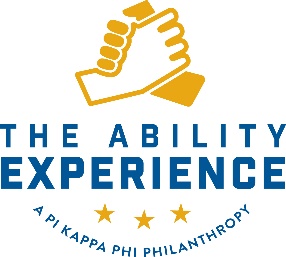 Annual Fund CoordinatorREPORTS TOAssistant Executive Director of Development and EngagementPOSITION SUMMARYThe Annual Fund Coordinator is responsible for engaging alumni, staff, friends, and other constituents in building and maintaining a broad and growing base of annual support for The Ability Experience. This position manages a comprehensive suite of outreach efforts including direct appeals for unrestricted annual support. S/he will communicate across all constituencies including core messaging, segmentation strategies, and the use of multiple platforms for the delivery of these appeals through phone, direct mail, e-solicitation, and social media. The director will focus on donor retention and a three-year acquisition plan to renew lapsed donors, acquire first-time donors using a targeted methodologies and upgrade existing donors to higher gift levels.DUTIES & RESPONSIBILITIESAnnual Giving ProgramDevelops and implements a plan for all annual giving programs including but not limited to Annual Appeal and 77 Society Sustained Giving program through direct mail and digital media Conducts regular outreach communication for renewal and upgrade of sustained and annual givingPerforms evaluations of programs and makes recommendations for necessary course corrections to achieve fundraising goals.Works with development officers to coordinate annual fund efforts to make recommendations for movement of annual donors to leadership givingCoordinates with the Communications Team on the writing, design, and printing of all annual fund communications, collateral materials and other communications materials, digital and printDonor Relations & StewardshipDesign and implement enhanced donor stewardship and recognition program, including leadership giving societies, donor listings, and recognitionCoordinates stewardship communications between board/senior-level staff and the organization’s supportersContribute to the production of the annual report of giving, including the preparation and audit of annual fund donor listings, donor spotlights, and impact storiesOther DutiesManages gift entry in coordination with the Accounting Team and / or manages staff charged with gift entryAs a member of the Development Team, this position is responsible for a variety of tasks that will arise through the year. It is expected that every member of the Development Team will make him/herself available to complete tasks as needed, always with a donor-centered approach.REQUIRED QUALIFICATIONSMinimum 3 years of development/fundraising Analytical, well-organized and a strong critical thinkerAbility to work independently and in a highly collaborative team environmentProficiency in database software, specifically data entry.Excellent interpersonal skills (both verbal and written) with demonstrated effectiveness in interacting with individuals of various social, cultural, economic, and educational backgroundsStrong understanding and usage of Microsoft Office productsAttention to detail, specific to transcribing informationAbility to multi-task and manage multiple priorities at oncePREFERRED QUALIFICATIONSDigital marketing expertiseWork experience in donor development and/or alumni engagementProspect research experience, specific familiarity with wealth screensBENEFITSThe Annual Fund Coordinator will receive a salary commensurate with experience.  Additionally, The Ability Experience offers a competitive benefits package, including group health, dental, and disability coverage; annual flexible spending plan; 401(k) plan availability; annual, sick, and holiday leave; and professional development funds. 